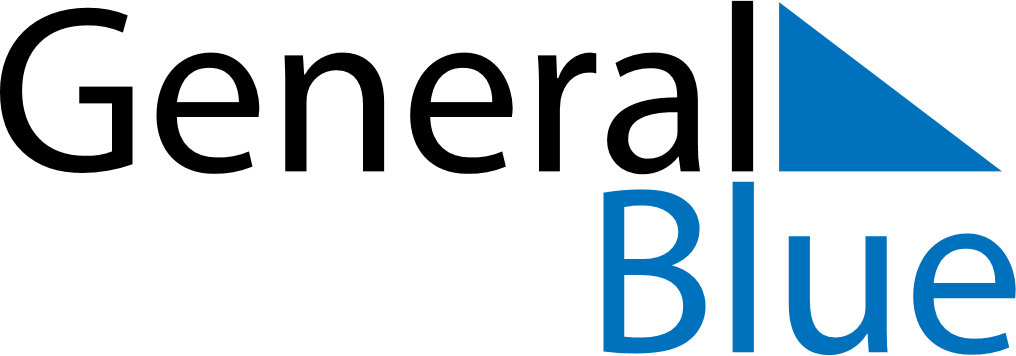 January 2024January 2024January 2024January 2024January 2024January 2024Kalmar, Kalmar, SwedenKalmar, Kalmar, SwedenKalmar, Kalmar, SwedenKalmar, Kalmar, SwedenKalmar, Kalmar, SwedenKalmar, Kalmar, SwedenSunday Monday Tuesday Wednesday Thursday Friday Saturday 1 2 3 4 5 6 Sunrise: 8:30 AM Sunset: 3:24 PM Daylight: 6 hours and 54 minutes. Sunrise: 8:30 AM Sunset: 3:26 PM Daylight: 6 hours and 55 minutes. Sunrise: 8:29 AM Sunset: 3:27 PM Daylight: 6 hours and 57 minutes. Sunrise: 8:29 AM Sunset: 3:28 PM Daylight: 6 hours and 59 minutes. Sunrise: 8:28 AM Sunset: 3:30 PM Daylight: 7 hours and 1 minute. Sunrise: 8:28 AM Sunset: 3:31 PM Daylight: 7 hours and 3 minutes. 7 8 9 10 11 12 13 Sunrise: 8:27 AM Sunset: 3:32 PM Daylight: 7 hours and 5 minutes. Sunrise: 8:27 AM Sunset: 3:34 PM Daylight: 7 hours and 7 minutes. Sunrise: 8:26 AM Sunset: 3:36 PM Daylight: 7 hours and 9 minutes. Sunrise: 8:25 AM Sunset: 3:37 PM Daylight: 7 hours and 12 minutes. Sunrise: 8:24 AM Sunset: 3:39 PM Daylight: 7 hours and 14 minutes. Sunrise: 8:23 AM Sunset: 3:41 PM Daylight: 7 hours and 17 minutes. Sunrise: 8:22 AM Sunset: 3:42 PM Daylight: 7 hours and 20 minutes. 14 15 16 17 18 19 20 Sunrise: 8:21 AM Sunset: 3:44 PM Daylight: 7 hours and 22 minutes. Sunrise: 8:20 AM Sunset: 3:46 PM Daylight: 7 hours and 25 minutes. Sunrise: 8:19 AM Sunset: 3:48 PM Daylight: 7 hours and 29 minutes. Sunrise: 8:18 AM Sunset: 3:50 PM Daylight: 7 hours and 32 minutes. Sunrise: 8:16 AM Sunset: 3:52 PM Daylight: 7 hours and 35 minutes. Sunrise: 8:15 AM Sunset: 3:54 PM Daylight: 7 hours and 38 minutes. Sunrise: 8:14 AM Sunset: 3:56 PM Daylight: 7 hours and 42 minutes. 21 22 23 24 25 26 27 Sunrise: 8:12 AM Sunset: 3:58 PM Daylight: 7 hours and 45 minutes. Sunrise: 8:11 AM Sunset: 4:00 PM Daylight: 7 hours and 49 minutes. Sunrise: 8:09 AM Sunset: 4:02 PM Daylight: 7 hours and 52 minutes. Sunrise: 8:08 AM Sunset: 4:04 PM Daylight: 7 hours and 56 minutes. Sunrise: 8:06 AM Sunset: 4:06 PM Daylight: 8 hours and 0 minutes. Sunrise: 8:04 AM Sunset: 4:08 PM Daylight: 8 hours and 4 minutes. Sunrise: 8:03 AM Sunset: 4:11 PM Daylight: 8 hours and 7 minutes. 28 29 30 31 Sunrise: 8:01 AM Sunset: 4:13 PM Daylight: 8 hours and 11 minutes. Sunrise: 7:59 AM Sunset: 4:15 PM Daylight: 8 hours and 15 minutes. Sunrise: 7:57 AM Sunset: 4:17 PM Daylight: 8 hours and 19 minutes. Sunrise: 7:55 AM Sunset: 4:19 PM Daylight: 8 hours and 24 minutes. 